Муниципальное бюджетное общеобразовательное учреждение средняя общеобразовательная школа № 16 муниципального образования Темрюкский районКраснодарский край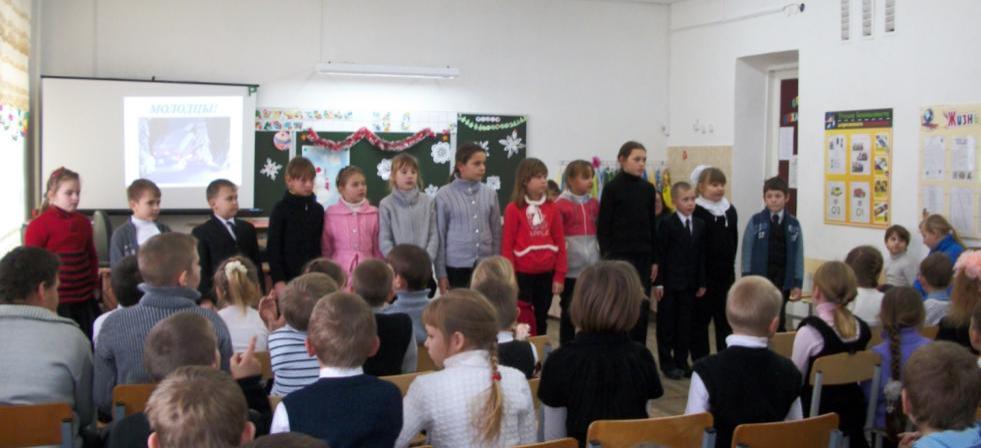 Внеклассное мероприятие«Конкурс зимних стихов»1-4 классыИз опыта работыучителя начальных классовМБОУ СОШ № 16 пос. ТаманскийТемрюкский районКраснодарский крайГрищенко Татьяны ВалерьевныЦели: создание условий для проявления творческой активности детей;снятие комплексов, "раскрепощение" обучающихся;совершенствование духовной и нравственной культуры детей;Оборудование: книга-шкатулка (для жеребьёвки), снежинки с номерами, презентация, музыкальное сопровождение, грамоты победителям.Ход мероприятияЗвучит песенка «Сказка новогодняя».Зал празднично украшен гирляндами, елочными игрушками, сделанными детьми из бумаги. Дети четырех классов входят в зал и садятся на свои места.- Здравствуйте, ребята! Как хорошо, что мы снова собрались все вместе. Сегодня у нас представилась чудесная возможность послушать прекрасных чтецов, которые исполнят стихи о зиме. Сейчас мы проведем жеребьевку участников, т. е. определим очередность выступлений, но сначала я представлю вам жюри. Проводится жеребьевка выступающих (от каждого класса 3 участника, которые заняли призовые места в классных конкурсах стихов).Представление жюри.- А теперь я прошу подойти участников к волшебной книге сказок и вытянуть свой номер участия.Дети подходят к книге и достают из нее снежинку с номером, жюри фиксирует в учетном листке.- Жеребьевка прошла. Мы предоставляем право выступить первым четырем участникам. Выступление  первых четырех участников.- Сделаем небольшой перерыв, дадим возможность подготовиться следующим участникам и проведем шуточную зимнюю викторину. Что такое викторина? Правильно, я быстро читаю вопросы, а вы должны быстро ответить.ВикторинаКак называется судно, прокладывающее путь другим судам в замерзающих бассейнах? (ледокол).Как называется ледяной дом? (иглу).Из чего Кай складывал слово «вечность» в хоромах Снежной королевы? (из льдинок).Самый большой кусок льда – это …  (айсберг).Как называется отверстие, прорубленное во льду на реке, в водоеме? (прорубь).Бел, а не сахар, нет ног, а идет? Что это? (снег).Сколько лучиков у снежинки? (шесть).Как называется любимая зимняя народная скульптура из снега? (снеговик).Как называется головной убор снеговика? (ведро).Когда можно нести воду в решете? (когда она замерзнет).Как называют волосатое существо с крупным туловищем, как у обезьян, лицом, напоминающим человека, с руками до колен, передвигающееся на мощных ногах? (снежный человек).Какие цветы первыми распускаются ранней весной? (подснежники).Какая красавица раз в году наряжается? (новогодняя елка).Чему равна «сумма» декабря, января и февраля? (зиме).Назовите «зимний» синоним глагола «поколотить»? (отметелить).Как называют птиц, которые НЕ остаются у нас на зиму? (перелетные).Как называют любителей зимнего плавания? (моржи).Кто из героев мультфильма «Зима в Простоквашино» пел на новогоднем концерте? (мама).Холодное сладкое молочное или фруктовое лакомство – это … (мороженое).- Молодцы! Прекрасно справились с викториной! А теперь мы послушаем следующих участников нашего конкурса.Выступление следующих четырех участников.- Что-то все мы засиделись, не пора ли нам размяться?Проводится музыкальная физкультминутка. Под весёлую зимнюю песенку несколько ребят 4 класса выполняют танцевальные движения, остальные ребята повторяют за ними.Выступление следующих четырех участников.- Пока наше жюри подводит итоги, мы еще поразвлекаемся. Хотите? Тогда смотрим на экран и угадываем, из какой сказки картинка.Презентация «Зимняя сказка».В презентации показывается несколько иллюстраций к сказке (даётся несколько попыток угадать сказку), а затем название сказки.- Отлично! Наше жюри готово огласить победителей. Жюри объявляет победителей, вручает грамоты. Бурные аплодисменты. Звучит новогодняя музыка. Дети расходятся по классам.